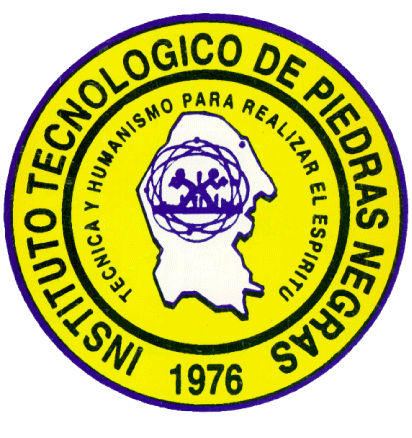 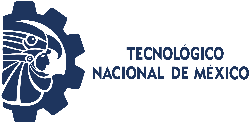 TARJETA DE CONTROL DE SERVICIO SOCIAL                  PERIODO   ENERO-JUNIO  	                     JULIO-DICIEMBRE   	CONTROL DE EXPEDIENTE (PARA USO DE LA OFICINA DE SERVICIO SOCIAL)NOMBRE:_______________________________________________EDAD: ________________DOMICILIO:______________________________________________TEL:_____________________________ CORREO E. _____________________________________________NO. DE CONTROL_________________________  CREDITOS APROBADOS                            %INICIOTERMINACIONPROGRAMADEPENDENCIAHORASACREDITADAS480SOLICITUD                                      REPORTES BIMESTRALESCURSO DE                                       REPORTE FINALINDUCCIONCARTA DE                                        CARTA DE TERMINACION                 FECHA:APROBACION  PLAN DE TRABAJO                          CONSTANCIA OFICIAL                       FECHA:OBSERVACIONES:OBSERVACIONES: